ИнструкцияPhoenix Charger 12/3012/5024/1624/25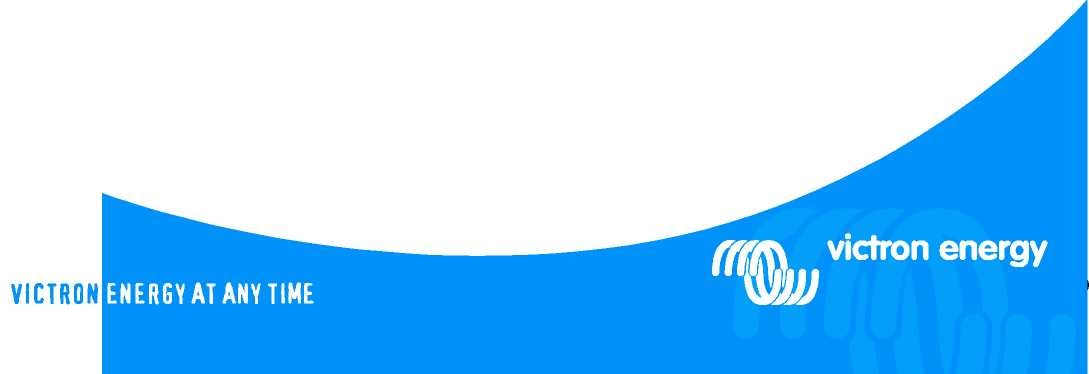 БЕЗОПАСНОСТЬ И РЕГУЛИРУЮЩАЯ ИНФОРМАЦИЯОбщая информацияРассмотрите сопутствующую документацию этого изделия для ознакомления с маркировками безопасности и инструкциями прежде, чем Вы начнете работать с аппаратурой.Это изделие было разработано и проверено в соответствие с международными стандартами. Используйте аппаратуру только для тех целей, для которых она предназначена.ПРЕДУПРЕЖДЕНИЕ: РИСК ПОРАЖЕНИЯ ЭЛЕКТРИЧЕСКИМ ТОКОМ.изделие используется в соединении с постоянным источником энергии (батарея). Даже если аппаратура выключена, опасные электрические разности потенциалов могут появиться на входе - и/или на выходе. Всегда отключайте АС питание и батарею, прежде чем начать обслуживание изделия.Контур Прерывания Замыкания на массу (GFCI) должен быть установлен в контуре ПИТАНИЯ ПЕРЕМЕННЫМ ТОКОМ.Внутри нет никаких пригодных-к-сервису частей. Не снимайте переднюю панель и не работайте со снятой передней панелью. Доверьте обслуживание квалифицированному персоналу.Никогда не используйте изделие в помещениях, где есть опасность взрыва газа - или взрывов порошка. Консультируйтесь с вашим поставщиком, чтобы гарантировать, что изделие предназначено для использовании в соединении с Вашей батареей. Всегда соблюдайте инструкции безопасности изготовителя аккумулятора.Предостережение: никогда не переносите тяжелый груз без посторонней помощи.Взрывчатые газы могут появляться при зарядке батареи свинцовых аккумуляторов. Предотвращайте появление открытого пламени и искр. Заботьтесь о достаточной вентиляции в процессе зарядки.Никогда не пробуйте перезарядить неперезаряжающиеся батареи.Выключатель Вкл\выкл на передней панели этого зарядного устройства не изолирует силовые схемы.Двухполюсный выключатель с минимальным расстоянием между контактами 3мм должен быть включен в установочный монтаж входных кабелей электросхемы.МонтажМонтаж этого изделия должен быть выполнен квалифицированным персоналом.Всегда обращайтесь к разделу монтажа в руководстве оператора перед подачей питания к устройству.Это изделие - Класса Безопасности I (обеспеченное защитной клеммой заземления). Непрерывное безопасное заземление должно быть обеспечено на зажимах переменного тока на входе и выходе.Дополнительная точка заземления расположена на внешней стороне изделия. Всякий раз, когда вероятно, что защита заземления была повреждена, изделие должно быть выведено из эксплуатации и защищено против любого непреднамеренного включения в работу; обратитесь к квалифицированному обслуживающему персоналу.Удостоверьтесь, что плавкие перемычки и реле прерыватели присутствуют в соединительных проводах. Никогда не применяйте элемент безопасности другого типа. Консультируйтесь с этим руководством для того, чтобы определить правильный элемент.Удостоверьтесь что все кабели и провода схемы надежно закреплены, так что жилы не деформируются и не скручиваются.Перед подачей питания, проверьте, что доступный источник питания соответствует характеристикам топологии изделия как описано в руководстве.Гарантируйте, что условия окружающей среды подходят для режима работы аппаратуры. Никогда не работайте с изделием во влажной или в пыльной окружающей среде.Всегда обеспечивайте достаточно свободного пространства вокруг изделия для вентиляции и удостоверьтесь, что отверстия вентиляции не заблокированы.Убедитесь, что потребляемая мощность не превосходит способность изделия.Этот прибор - автоматическое непрерывного режима зарядное устройство для зарядки открытых, герметичных гелевых и свинцовых кислотных батарей (максимально 12 x 2V элементы)Для обеспечения соединения используйте провода позволяющие нагрев, как минимум до 75°C (167°F).ПРЕДОСТЕРЕЖЕНИЕ: Заменяйте дефектные кабели и провода немедленно.Транспортировка и хранениеПри хранении или транспортировке изделия убедитесь, что клеммы питания зарядки и клеммы батареи рассоединены.Никакая ответственность не может быть принята для повреждения при транспортировке, когда аппаратура отправлена не в оригинальной упаковке.Храните изделие в сухом месте, температура хранения должна быть между -20°C и 60°C.Обратитесь к инструкции изготовителя батареи относительно транспортировки, хранения, зарядки, перезарядки, утилизации батареи.ОПИСАНИЕТехнологияPhoenix Charger - высокочастотное зарядное устройство. Вход - корректируется с помощью электроники по коэффициенту мощности, первым каскадом мощности.Следующий каскад обеспечивает гальваническую развязку и точность ПОСТОЯННОГО НАПРЯЖЕНИЯ на выходных клеммах.Очень точное состояние зарядки батареи гарантируется, так как процесс зарядки контролируется микрорегулятором. Внутренние электронные части защищены от влаги и грязи посредством специального покрытия, которое обеспечивает длительный срок службы Вашего зарядного устройства.Две батареи большой емкости и дополнительная батарея малой емкости могут заряжаться от этого зарядного устройства.Адаптивная ЗарядкаНовый Phoenix Charger использует Адаптивную Характеристику Зарядки. Адаптивная Характеристика Зарядки отличается от другой характеристики зарядки по нескольким параметрам. 3 основных режима - Быстрая Зарядка, Режим Сохранения Батареи и Всесезонный Режим.Вообще говоря, Phoenix Charger сам приспосабливается к присоединенной батарее.Быстрая зарядкаВ первой стадии, стадия объемной зарядки (Bulk), зарядного цикла, батареи заряжаются при более высоком значении тока чем традиционные методы зарядки. Фаза Bulk остановится в точке, когда напряжение батареи будет 14,4V или 28,8V. Отсюда начнется фаза поглощения (Absorption).Базируясь на измеренном времени режима Bulk, будет рассчитана длительность времени Absorption. Для этого микрорегулятор зарядного устройства контролирует несколько параметров батареи.Режим Сохранения БатареиНо что, если ваша батарея нуждается в более высоком напряжении Absorption? Зарядное устройство постепенно увеличит подаваемое напряжение на батарею, пока не достигнет напряжения Absorption. Эта фазу мы называем Режим Сохранения Батареи. Этот режим будет сохранять Вашу батарею от разрушения, перезарядки.Phoenix Charger - имеет функцию температурной компенсации. Зарядное устройство пересчитывает различные величины, основанные на температуре батареи.Всесезонный режимДля периодов, когда Вы не используете Ваши батареи, а питание подается на зарядное устройство, Phoenix Charger снизит напряжение накопления (Float). Делая это мы понижаем газовыделение Вашей батареи, так что они не будут введены в эксплуатацию сухими, после более длинного периода не использования Вашей батареи.Для поддержания Вашей батареи в рабочем состоянии Phoenix Charger повышает подаваемое напряжение один раз в неделю. Это мы называем периодически повторяющееся поглощение (Absorption).ЭксплуатацияЗарядное устройство заряжает батарею по 3-х ступенчатой адаптивной характеристике, см. спецификации в конце руководства. Оно может оставаться связанным с батареей непрерывно, без увеличения газового формирования, вызванного перезарядкой.Зарядное устройство может использоваться для различных типов батарей, но установки по умолчанию - для Sonnenschein A200 гелевых батарей. См. спецификации для других предпрограммированных типов батареи.Для использования с другими типами батарей, пожалуйста войдите в контакт с Вашим поставщиком батареи, чтобы они сообщили Вам о правильных напряжениях зарядки. Если необходимо дайте Phoenix Charger приспособится.Полный зарядный ток Phoenix Charger разделен на два главных выхода.Дополнительный выход с ограниченной емкостью зарядки также имеется, чтобы заряжать, например стартерную аккумуляторную батарею. Зарядное устройство защищено против короткого замыкания на выходах и слишком высокой температуры окружающей среды.Температурный чувствительный элементPhoenix Charger поставляется с температурным чувствительным элементом. Его функция - измерение температуры батареи и регулирование напряжения заряда соответственно. Это означает достижение высшей степени зарядки и более длительный срок службы батареи.Датчик напряженияИспользование соединение датчика напряжения, будет компенсировать потери в кабеле батареи.УправлениеЗарядное устройство Phoenix Charger начнет зарядку, включением тумблера ON на передней панели. Один из светодиодов на передней панели будет показывать прогресс режима зарядки:Батарея - заряжена менее 80 %.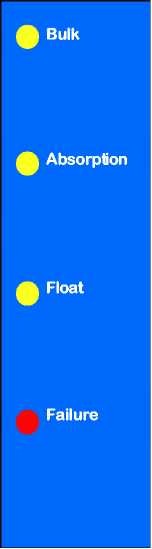 Батарея приблизительно заряжена на 80 %. Если светодиод Bulk горит, то напряжение поглощения еще не было достигнуто (Режим Сохранения Батареи).Батарея полностью заряжена и будет находится в режиме непрерывной подзарядки.Поврежден выходной предохранитель или температура окружающего воздуха для зарядного устройства слишком высока.Phoenix Charger остановит зарядку если его выключить тумблером в положение OFF на передней панели.УравниваниеЭто делается с более высоким напряжением, чем большинство оборудования постоянного тока может потреблять, вся бытовая электроника, должна быть отключена перед уравниванием батареи.Установите зарядное устройство в положение OFF - выключено. Переключите - ON-OFF-ON в пределах 2 секунд.Вы увидите, что все светодиоды вспыхнут 5 раз. После 5-ого раза все светодиоды загорятся в последовательности:Bulk - переключите OFF-ON, когда этот светодиод загорится. Теперь зарядное устройство увеличит напряжение на 1 вольт выше напряжение поглощения для 12V модель или 2 вольта для 24V модель. Максимальный ток в этом способе ограничен ¼ отрегулированного максимального тока зарядки. Зарядное устройство остается в этом режиме в течение 1 часа и затем переключится в режим накопления (Float). Уравнивание будет работать только с уже заряженной батареей. Если остаточное напряжения батареи слишком низко (см. спецификацию) то на > 60 секунд зарядное устройство переключится в режим Bulk и продолжит зарядку в соответствии с нормальной характеристикой зарядки.Принудительное включение Режима Поглощения в течение установленного времениВ некоторых обстоятельствах может быть желательно зарядить батарею с напряжением поглощения в течение установленного времени.Установите зарядное устройство в нерабочее положение. Переключите ON-OFF-ON в пределах 2 секунд.Вы увидите, что все светодиоды мигнут 5 раз. После5-го раза ступенчатые пуски:Bulk - ожидание.Поглощение - переключите OFF-ON когда этот светодиод загорится.Теперь зарядное устройство будет находится в режиме поглощения до установленного по умолчанию или отрегулированного фиксированного времени поглощения.Дистанционное управлениеPhoenix Charger опционно может управляется дистанционно. С панелью дистанционного управления Phoenix Charger можно наблюдать все индикаторы и дополнительно зарядный ток. С этим дистанционным управлением возможно временно ограничить зарядный ток. Это может быть полезно в случае ограничения по току электроснабжения при работе в сочетании с другим сервисным оборудованием.НЕИСПРАВНОСТИМонтажПРЕДУПРЕЖДЕНИЕ: Толькоквалифицированный персоналРазмещениеЗарядное устройство Phoenix Charger должно быть установлено в сухом, хорошо проветриваемом помещении.Слишком высокая температура окружающего воздуха имеет последствие более низких выходных характеристик, более короткой долговечности или полного выключения зарядного устройства Phoenix Charger. Зарядное устройство Phoenix Charger является подходящим для напольной и настенной установки. Однако, для оптимального охлаждения, рекомендуется вертикальная установка. Кабели между Зарядным устройством Phoenix Charger и батареей должны быть как можно короче, чтобы минимизировать потери в кабеле.Требуемые приспособления и кабелиГайковерт и головка 10 мм.Отвертка Номер 2.Отвертка крестообразная Номер 2 phillips.Кабель для подключения аккумуляторной батареи и внешний предохранитель:Кабели длиннее 6 м не рекомендуются. Проушины кабеля с отверстиями M6 должны использоваться.Для соединения используют провода, соответствующие по крайней мере 75°C (167°F). ПРЕДОСТЕРЕЖЕНИЕ: Замените дефектные кабели или провода немедленно.Последовательность соединенияОтсоедините питание.Отсоедините кабель для подключения аккумуляторной батареи от батареи.Удалите переднюю панель.Удалите автомобильный предохранитель, если он установлен.Заземлите корпус зарядного устройства. Корпус оснащен винтом заземления M4 для этой цели.Соедините поставляемый датчик температуры с+T-sense и-T-sense и подсоедините проушину M8 кабеля на один из зажимов батареи. Соединение расположено на передней печатной плате (PCB).Рекомендуется устанавливать датчик для считывания напряжения. Подсоедините кабели сечением 0.75 мм ² к клеммам +V-sense и-V-sense и используйте 5А плавкий предохранитель около батареи для ее защиты. Соединение расположено на передней печатной плате (PCB).Подсоедините стартерную аккумуляторную батарею (если имеется) к клемме непрерывной подзарядки (аккумулятора) малым током, расположенной рядом болтом минус-выхода. Используйте 25 А плавкий автомобильный предохранитель около батареи для ее защиты.Если используется, пульт управления Phoenix Charger может быть подключен посредством стандартного 8-ми жильного кабеля (витая пара) с соответствующим гнездом. Максимальная длина - 100 м.Соедините кабели для подключения аккумуляторной батареи с зарядным устройством. Заметьте, что есть только один "минус" - выход, для соединения обеих минусовых полюсов батареи. Используйте плавкий предохранитель в соответствии с таблицей около батареи для ее предохранения.Соедините кабели для подключения аккумуляторной батареи с батареей.Обратите внимание, что светодиод ПОЛЯРНОСТЬ не горит.Если это так то поменяйте местами кабели для подключения аккумуляторной батареиУстановите автомобильные плавкие предохранители в их гнездаСоедините вход переменного тока посредством 3-х жильного гибкого кабеля сечением 2.5 - 4 мм² к клеммной коробке AC-in. Заметьте, что реальное PE-соединение строго необходимо.Установите переднюю панель зарядного устройства.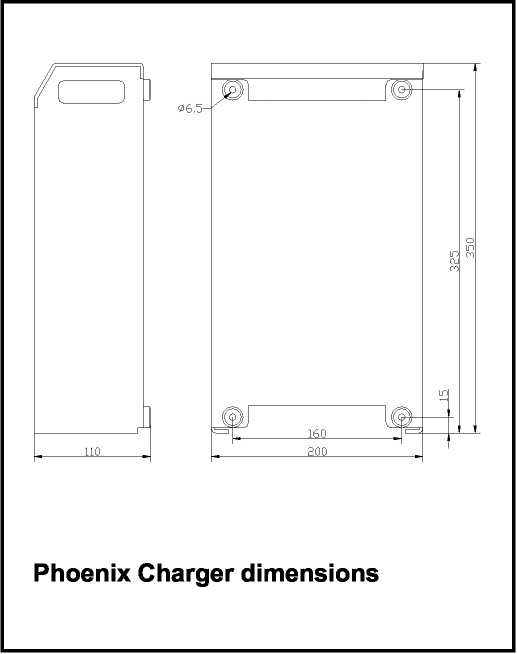 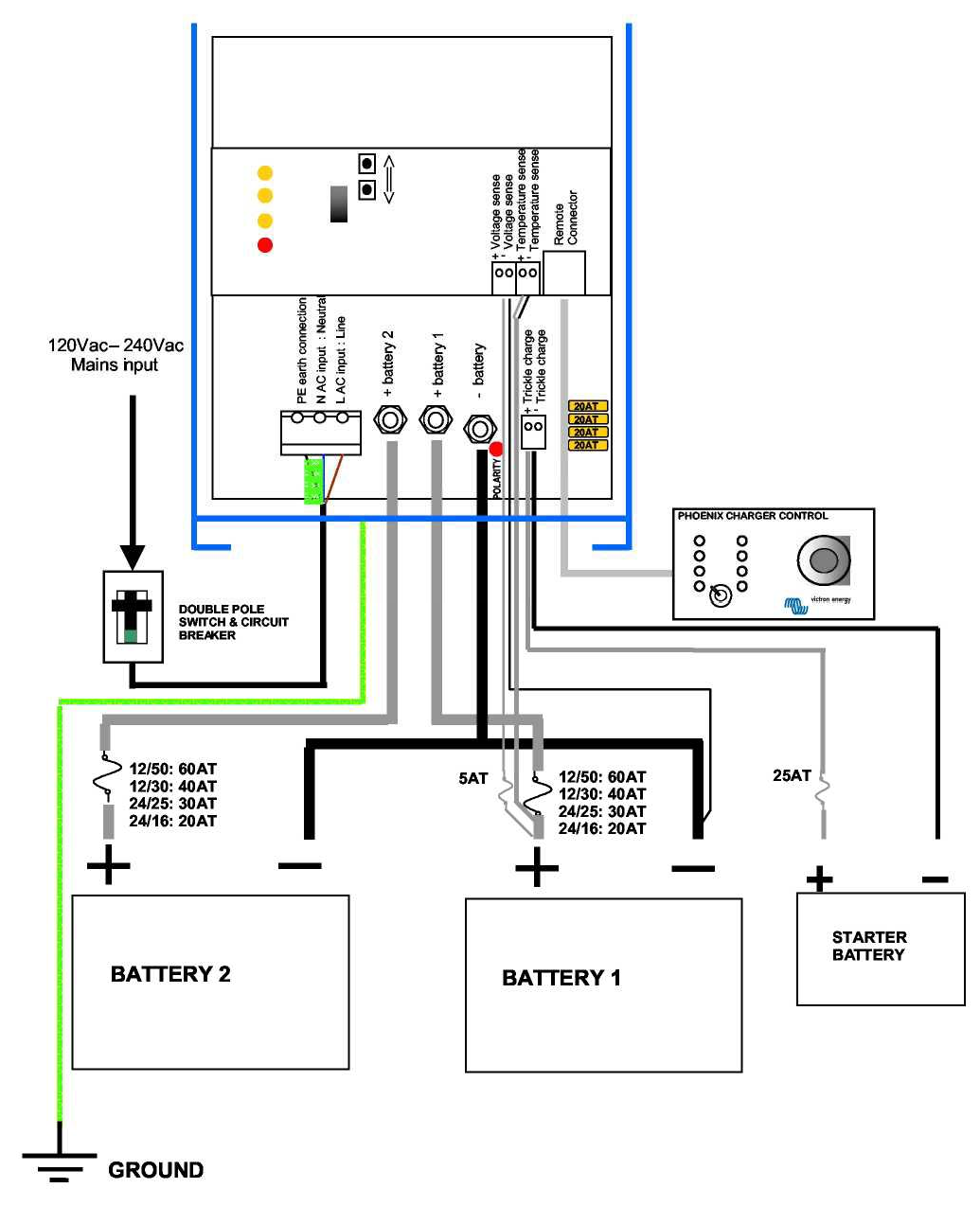 ДИАГРАММА ПОДКЛЮЧЕНИЙ PHOENIX CHARGERРегулировки без панели дистанционного управленияПРЕДУПРЕЖДЕНИЕ: Всегда проверьте у Вашего поставщика батареи, что выбранная зарядная характеристика является соответствующей для Вашей батареи и приложенияСнимите переднюю панель и отсоедините батарею, датчик напряжения, датчик температуры и подсоедините цифровой вольтметр (DVM) к - и+1 выходам.Ток объемной зарядки (Bulk)При включении держать и кнопки  и нажатыми.Отпустите кнопки.Светодиод Bulk вспыхнет поочередно со светодиодом Failure (Неисправности).Нажимайте кнопку  для увеличения, а  для уменьшения значений.Показания следующие:Отбросьте первую цифру на DVM, и умножьте на10, то есть:22.50V => … .2.50 => 25 Ампер15.00V => 5.00 => 50 АмперВыключите зарядное устройство, чтобы сохранить установки.Напряжение Поглощение и НакопленияПри включении удерживайте кнопку , для установок напряжения Поглощения или  для напряжения Поддержки.Отпустите кнопки.Светодиод Поглощение (Absorption) или светодиод Накопление (Float) загорятся поочередно со светодиодом Failure (Неисправности).Нажимайте  для повышения и II для понижения значений.Чтение на вольтметре как есть.Выключите зарядное устройство, чтобы сохранить изменения.Пожалуйста заметьте, что в режиме регулировки Температурная компенсация не принимается во внимание.Предупреждение: Если зарядное устройство не выключается после регулировок, новая величина не будет сохранена, но останется на выходах. После 4 часов зарядное устройство продолжает нормальную работу со старыми величинами. Это может быть полезно, если принудительное высокое напряжение требуется, чтобы получить некоторый дополнительный срок службы 'мертвой' батареи.Возвращение к заводским установкамВключите зарядное устройство.Держите кнопку  и/или  нажатой привыключении.Заводские установки восстановлены.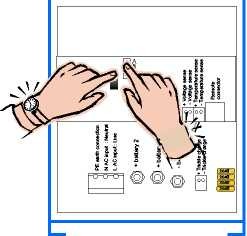 Регулировка максимального тока объемной зарядки(Bulk)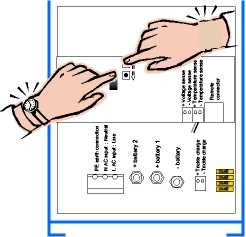 Регулировка напряжения поглощения (Absorption)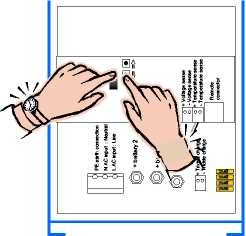 Регулировка напряжения накопления (Float)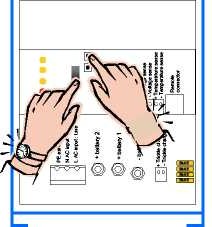 Восстановление заводских установокРегулировки с панелью дистанционного управления Phoenix Charger ControlПРЕДУПРЕЖДЕНИЕ: Всегда уточняйте с Вашим поставщиком батареи, что выбранная зарядная характеристика является соответствующей для вашей батареи и приложенияСнимите переднюю панель и соедините Phoenix Charger Control пульт управления с гнездом для витой пары (8-ми контактный разъем).Отсоедините батарею, датчики температуры и напряжения. Вольтметр не требуется, но может быть полезен.При включении держат одну из кнопок  и  нажатой.Отпустите кнопку.Регулировочный ролик на дистанционной панели управляет регулировками; светодиод на зарядном устройстве соответствует вращению ролика следующим образом:Нажать  для повышения и  для понижения.LED индикация на дистанционной панели считывает следующие значения:LED мигает  =		1 шаг LED горит	=		2 шага 1 столбец мигает = 9 шагов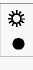 Левый столбец это [шаг x10], правый столбец это [шагx1].Для чтения Float и Absorption установок нижние значения по таблице должны быть добавлены:Поверните ролик на другой режим регулировки для сохранения или выключите зарядное устройство чтобы выйти.Выключите и включите, чтобы запустить нормальную последовательность зарядки.Установите переднюю панель.Предупреждение: Если ролик не повернут после регулирования зарядное устройство не сохранит эти регулировки. Если напряжение Float или Absorption были отрегулированы, и зарядное устройство не выключено, это напряжение останется на выходах.Оптимальное напряжение поглощения для пластинчатых свинцово-кислотных батарей зависит от механических и химических свойств. Батареи с высоким добавлением присадок сурьмы могут в принципе заряжаться при более низком напряжении поглощения, чем батареи с низким добавлением присадок сурьмы, подобно углеволоконной батарее Victory.(See the book "Electricity on board" at www.victronenergy.com )После 4 часов зарядное устройство продолжает нормальную последовательность зарядки со старым значением. Это может быть полезно, если принудительное высокое напряжение требуется, чтобы получить некоторую дополнительную долговечность для 'мертвой' батареи.Возвращение к заводским установкамВключите зарядное устройство.Удерживайте кнопку  и/или  при выключении.Заводские установки восстановлены.Установите переднюю панель.Спецификации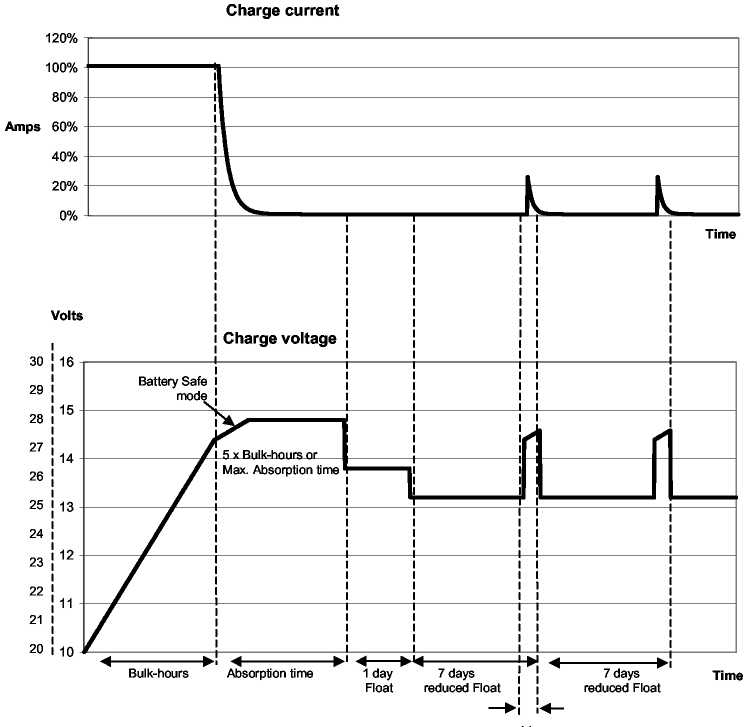 1 час повторного режима AbsorptionРис 1: Адаптивная зарядка:Режим объемной зарядки (Bulk mode): Начинается после возврата в исходное состояние зарядного устройства или если напряжение батареи становится на 1.3V и соответственно 2.6V (для 12V и 24V зарядного устройства) ниже чем напряжение наполнения. Постоянный ток применяется, пока батарея не достигла 14.4V или соответственно.28.8V (для 12V и 24V зарядных устройств, с температурной компенсацией).Режим сохранения батареи (Battery Safe mode): Приложенное напряжение на батарею поднимается постепенно до достижения напряжение поглощения. Режим сохранения батареи - часть расчетного времени режима поглощения.Режим поглощения (Absorption mode): Напряжения поглощения применяется, до тех пор, пока уровень {Текущее состояние-Объемная зарядка-Ah*5 / max.заданное- Объемная зарядка -текущее} (в часах) не достигнут. Обычно { Текущее состояние-Объемная зарядка-Ah*5} ={ max.заданное- Объемная зарядка -текущее * Объемная зарядка- часы *5}, но фактический ток объемной зарядки может быть ограничен температурой окружающей среды, или дистанционным управлением. Максимальное время в Поглотительном способе - Максимальная Поглотительная установка времени с пультом управления.Режим накопления (Float mode): Напряжение накопления применяется, чтобы поддерживать батарею полностью заряженной и предохранять ее от саморазрядки. После одного дня режима накопления применяется режим накопления с уменьшенной зарядкой. Это - 13V или соответственно 26V (для 12V и 24V зарядных устройств, с температурной компенсацией). Это минимизирует потери воды когда батарея хранится в зимний период.После установленного времени (по умолчанию = 7 дней) зарядное устройство войдет в повторный режим поглощения в течение установленного времени (по умолчанию = 1 час).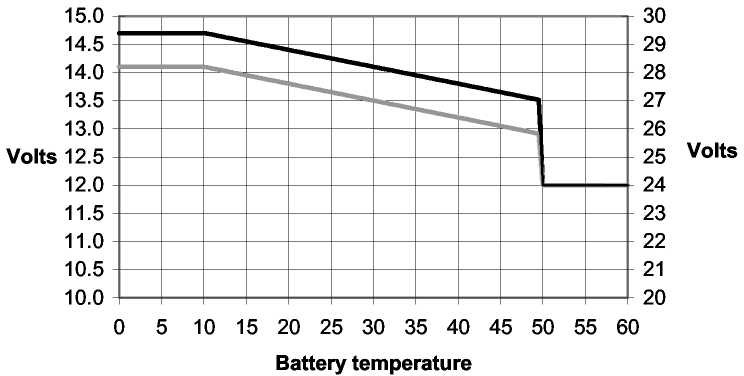 Рис. 2: Температурная компенсацияВыходные напряжения по умолчанию для режима накопления (Float) и поглощения (Absorption) при 20°C.В режиме настройки температурная компенсация не применяется.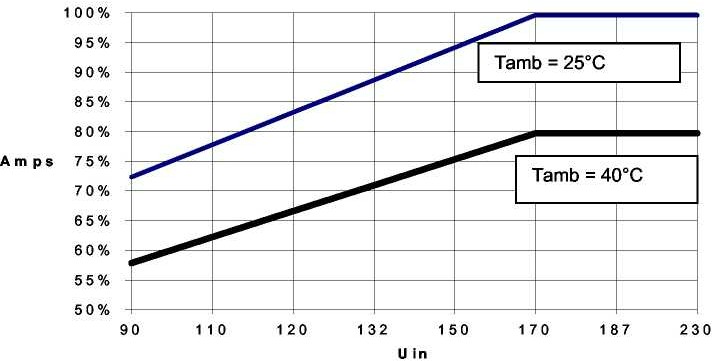 Рис. 3: Максимальный выходной ток в зависимости от входного напряжения:Выходное напряжение = 12.0V / 24.0VЗаводские установки по умолчанию:Заводские установки по умолчанию могут всегда быть восстановлены Вашим авторизованным дилером Victron Energy. Последовательность действий описана в инсталяционной части руководства.Victron Energy B.V.The NetherlandsArticle Number	ISM010001000 Revision	rev01Date	26-3-02Неисправность  Возможная причина	РешенияНеисправность  Возможная причина	РешенияНеисправность  Возможная причина	РешенияГоритПоврежденыВерните изделиесветодиодвыходныеВашему диллеруFailureпредохранители(неисправн ость)(неисправн ость)Окружающая температураУстановите зарядное устройство вслишком высокапрохладном и хорошовентилируемом местеЗарядноеВходноеЗамерьте входноеустройствонапряжениенапряжение и установитене работаетотвечаетего в соответствии стребованиямнеобходимымихарактеристикамиВходнойВерните изделиепредохранительВашему диллеруповрежденБатарея неПлохоеПроверьтезаряжаетсяподсоединениеподсоединениеполностьюбатареибатареиНапряжениеПроконсультируйтесь уПоглощениеВашего поставщикаустановлено небатареи и электрика,правильноотрегулируйте зарядноенапряжениеПоддерживающеенапряжениенапряжение ненастроеноЕмкость батареиУбедитесь чтослишком великазарядное устройствосоответствуетемкости батареиВыходныеВерните изделиепредохранителиВашему диллеруповрежденыБатареяНапряжениеПроконсультируйтесь уперезаряжаюПоглощениеВашего поставщикатсяустановлено небатареи и электрика,правильноотрегулируйте зарядноенапряжениеПоддерживающеенапряжениенапряжение ненастроеноЯчейка батареиЗамените батарею илиповрежденадефектную ячейкуЕмкость батареиПроконсультируйтесь услишком малаВашего поставщикабатареи и электрика,отрегулируйте токзарядкиОкружающаяПроконсультируйтесь утемператураВашего электрика и дайтебатареи слишкомему подключитьвысокатемпературный датчикМодельДлина 0-6mПредохранитель12/3016 mm²40 AT12/5025 mm²60 AT24/1610 mm²20 AT24/2516 mm²30 ATПоворотРежимСветодиоды0%Не исполняетсяFailure10%BulkFailure  Bulk20%AbsorptionFailure  Absorption30%FloatFailure  Float40%Rep. Abs. intervalFailure  Abs./Float50%Rep. Abs. timeFailure  Bulk/Abs.60%Max. Abs. timeFailure  Bulk/Float70%CharacteristicFailure  Bulk/Abs./Float80%Battery typeFailure/Abs.  Float90%Не исполняетсяFailure100%Не исполняетсяFailure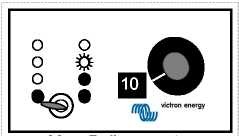 Max. Bulk current = 25 amps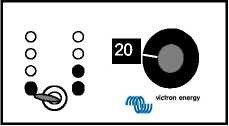 Absorption voltage = 12+(1x2)+(2x0.2)= 14.4 volts (12V model) 24+(1x2)+(2x0.2)=26.4 volts (24V model)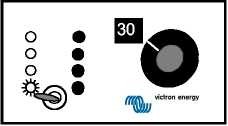 Float voltage = 12+(1x1)+(4x0.2)= 13.8 volts (12V model) 24+(1x1)+(4x0.2)=25.8 volts (24V model)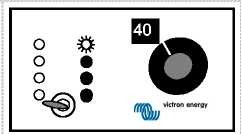 Repeated Absorption interval = 7 days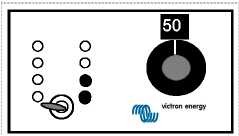 Repeated Absorption time = 4 quarters of an hour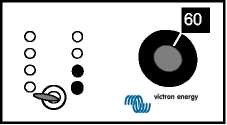 Maximum Absorption time = 4 hrs.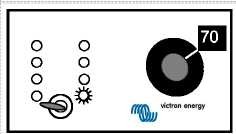 Characteristic = 1. Fixed mode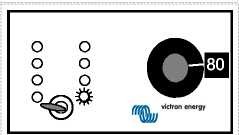 Battery type = 1.GelМодель12/5012/3024/2524/16Номинальный диапазон входного120 - 240 Vac120 - 240 Vac120 - 240 Vac120 - 240 VacАбсолютный минимум рабочего90 Vac90 Vac90 Vac90 VacАбсолютный максимум рабочего265 Vac265 Vac265 Vac265 VacДиапазон частот45 - 65 Hz45 - 65 Hz45 - 65 Hz45 - 65 HzМаксимальный входной ток4A/230 Vac10A/120Vac4A/230 Vac10A/120Vac4A/230 Vac10A/120Vac4A/230 Vac10A/120VacPowerfactor (cos Fi )≈1≈1≈1≈1Входной предохранитель15 AT 6.3x32 mm15 AT 6.3x32 mm15 AT 6.3x32 mm15 AT 6.3x32 mmНапряжение зарядки Absorption14,4 Vdc14,4 Vdc28,8 Vdc28,8 VdcНапряжение зарядки Float13,8 Vdc13,8 Vdc27,6 Vdc27,6 VdcРегулируемый диапазон12-16 Vdc12-16 Vdc24 - 32 Vdc24 - 32 VdcТок зарядки Bulk распределенный между выходами +1 и +250Adc30Adc25Adc16AdcТок зарядки Bulk распределенный между выходами +1 и +2@ Vin=230Vac/Vout=12Vdc/Ta=25°C@ Vin=230Vac/Vout=12Vdc/Ta=25°C@ Vin=230Vac/Vout=24Vdc/Ta=25°C@ Vin=230Vac/Vout=24Vdc/Ta=25°CТок короткого замыкания50Adc30Adc25Adc16AdcРегулируемый диапазон1-50Adc1-30Adc1-25Adc1-16AdcМакс. ток зарядки стартерной батареи4 Adc4 Adc4 Adc4 AdcСтабилизация ток/напряжение±1%±1%±1%±1%Выходные предохранители4x 20 A carfuse4x 20 A carfuse2x 20 A carfuse2x 20 A carfuseТок утечки батареи, когда зарядное устройство отключается<2 mA<2 mA<2 mA<2 mAРекомендованная емкость батареи200-400 Ah100-200 Ah100-200 Ah45-100 AhУсловия эксплуатацииУсловия эксплуатацииУсловия эксплуатацииУсловия эксплуатацииУсловия эксплуатацииEMCEEC 89/336EEC 89/336EEC 89/336EEC 89/336ИзлучениеEN55014(1993)EN55014(1993)EN55014(1993)EN55014(1993)ИзлучениеEN61000-3-2EN61000-3-2EN61000-3-2EN61000-3-2ИзлучениеEN61000-3-3EN61000-3-3EN61000-3-3EN61000-3-3ЗащищенностьEN55104(1995)EN55104(1995)EN55104(1995)EN55104(1995)БезопасностьEN60335-2-29(1991)EN60335-2-29(1991)EN60335-2-29(1991)EN60335-2-29(1991)ВибрацияIEC68-2-6: 10-150 Hz/1.0GIEC68-2-6: 10-150 Hz/1.0GIEC68-2-6: 10-150 Hz/1.0GIEC68-2-6: 10-150 Hz/1.0GКороткое замыканиеIEC68-2-29: 1000 times XYZ +/-10 G /16 msIEC68-2-29: 1000 times XYZ +/-10 G /16 msIEC68-2-29: 1000 times XYZ +/-10 G /16 msIEC68-2-29: 1000 times XYZ +/-10 G /16 msРабочая температура0-40°C0-40°C0-40°C0-40°CТемп. транспортировки и хранения-20 - +60°C-20 - +60°C-20 - +60°C-20 - +60°CОтносительная влажностьmax. 95% non condensingmax. 95% non condensingmax. 95% non condensingmax. 95% non condensingШумность< 45 dB (A)< 45 dB (A)< 45 dB (A)< 45 dB (A)ВентиляцияCombined convection / forced-airCombined convection / forced-airCombined convection / forced-airCombined convection / forced-airСоединенияСоединенияСоединенияСоединенияСоединенияMains connectorconnection block provision for 4 mm²connection block provision for 4 mm²connection block provision for 4 mm²connection block provision for 4 mm²Выходы +1/+2 подсоединение батареиM6 boltsM6 boltsM6 boltsM6 boltsПодключение зарядки стартерной батареиconnection block provision for 1.5 mm²connection block provision for 1.5 mm²connection block provision for 1.5 mm²connection block provision for 1.5 mm²ЗаземлениеM4 screwM4 screwM4 screwM4 screwДатчик температурыconnection block provision for 1.5 mm²connection block provision for 1.5 mm²connection block provision for 1.5 mm²connection block provision for 1.5 mm²Датчик напряженияconnection block provision for 1.5 mm²connection block provision for 1.5 mm²connection block provision for 1.5 mm²connection block provision for 1.5 mm²Дист. панель / RS485RJ45 connectorRJ45 connectorRJ45 connectorRJ45 connectorКонструкцияКонструкцияКонструкцияКонструкцияКонструкцияКорпусAluminium IP21, RAL5012 (blue) epoxy coatedAluminium IP21, RAL5012 (blue) epoxy coatedAluminium IP21, RAL5012 (blue) epoxy coatedAluminium IP21, RAL5012 (blue) epoxy coatedРазмеры (h x w x d)350x200x110 (mm)350x200x110 (mm)350x200x110 (mm)350x200x110 (mm)Вес нетто3.8 kg3.8 kg3.8 kg3.8 kgВес брутто (с упаковкой)4.9 kg4.9 kg4.9 kg4.9 kgПовторный интервал режима поглощения (Absorption)	7 днейПовторный интервал режима поглощения (Absorption)	7 днейПовторный интервал режима поглощения (Absorption)	7 днейПовторный интервал режима поглощения (Absorption)	7 днейПовторное время режима поглощения (Absorption)	1 часПовторное время режима поглощения (Absorption)	1 часПовторное время режима поглощения (Absorption)	1 часПовторное время режима поглощения (Absorption)	1 часМаксимальное время режима поглощения (Absorption)	4 часаМаксимальное время режима поглощения (Absorption)	4 часаМаксимальное время режима поглощения (Absorption)	4 часаМаксимальное время режима поглощения (Absorption)	4 часаХарактеристика: По умолчанию= 31 = ФиксированнаяВремя (Absorption)	4 часа Повторный интервал (Absorption) 1 день Повторное время (Absorption)	30 минутВремя (Absorption)	4 часа Повторный интервал (Absorption) 1 день Повторное время (Absorption)	30 минут2 = Адаптивная3 = Адаптивная с с режимом сохранения батареиТип батареи: По умолчанию = 1Abs. напряжение Float напр. / Уменьшенное Float Max.Abs.времяAbs. напряжение Float напр. / Уменьшенное Float Max.Abs.времяAbs. напряжение Float напр. / Уменьшенное Float Max.Abs.время0:Определяется пользователем1: Sonnenschein Dryfit A200 Gel14.4 V	28.8 V	13.8 V/13.0V 27.6 V/26.0V14.4 V	28.8 V	13.8 V/13.0V 27.6 V/26.0V4 часа2: Traction (Tubular plate)15.0 V	30.0 V	13.8 V/13.0V 27.6 V/26.0V15.0 V	30.0 V	13.8 V/13.0V 27.6 V/26.0V6 часов3: Semitraction14.4 V	28.8 V	14.0 V/13.0V 28.0 V/26.0V14.4 V	28.8 V	14.0 V/13.0V 28.0 V/26.0V5 часов4: Victory14.8 V	29.6 V	14.0 V/13.0V 28.0 V/26.0V14.8 V	29.6 V	14.0 V/13.0V 28.0 V/26.0V5 часов12V	24V	12V	24Vмодель  модель	модель	модель12V	24V	12V	24Vмодель  модель	модель	модель12V	24V	12V	24Vмодель  модель	модель	модельPhone+31 36 535 97 00Fax+31 36 531 16 66Customer support desk+31 36 535 97 77E-Mailsales@victronenergy.comInternet sitehttp://www.victronenergy.com